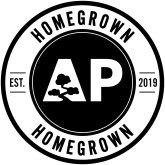 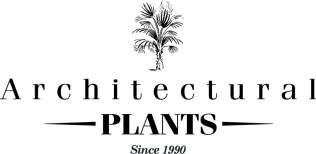 Horticultural Apprentice Do you enjoy being outdoors? Do you want the opportunity to earn while you learn? Are you looking for a job with a real sense of purpose? How about training in Horticulture? Start date: Ongoing Contract: 24 months, Full-time Hours: 8am-5pm, Monday – Friday. Four days at our nursery or onsite, one day in college (40 hours p/w) Salary:  Year 1 - £14,000 p/a, Year 2 - up to £21,700 (dependent on age) Qualifications gained: L2 Horticultural Operative apprenticeship standard + L2 certificate in Safe Use of Pesticides and L3 Award in Emergency First Aid at Work Other benefits: 21 days p/a holiday entitlement & bank holidays off, contributions towards driving lessons, workplace pension options, £100 p/a PPE & clothing budget, personal & professional development training, £450 horticultural licence budget. We are an award-winning specialist nursery near Pulborough in West Sussex, with a reputation for supplying and growing high-quality exotic and evergreen plants. We also design and plant exceptional gardens. Our mission is to exceed our customers’ expectations with exciting, bold, and innovative work.  We believe that a career working with plants can be truly rewarding so through AP Homegrown (www.aphomegrown.com), a branch of Architectural Plants dedicated to young people in horticulture, we are providing 2-year, paid apprenticeship. We want to inspire a new generation of horticulturalists, botanists, landscapers, garden designers, plant growers, plant scientists, plant sellers and everything in between. Our apprentices will join our dedicated and plant obsessed team, growing, planting, and maintaining some of the world’s most exciting plants. We aim to make our apprenticeship experience as unique and engaging as possible through on the-job training across many areas of our nursery, including: Learning to propagate, grow and maintain our plant stock in our nursery Learning how to make our customers gardens look beautiful with our Planting & Creative Maintenance Teams  Helping to maintain the grounds of our 32-acre site Learning the customer facing skills and plant know how to support our busy sales and design teams This will be a physically demanding role and working outside throughout the year requires grit, stamina, and an unrelenting passion. The challenge is to manage your working and learning, striving to be efficient, reliable, and disciplined at all times. Previous experience is not essential but a genuine enthusiasm for horticulture and working outside is vital. Please apply by emailing your CV and a covering letter to jay@architecturalplants.com 